PHILIPPIANS 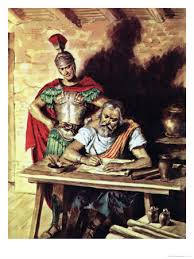 Joy - StealersPaul encountered joy stealersActs 28:16 & 30-31Acts 28:17-20Acts 28:23-24Jesus encountered joy stealersIsaiah 53Philippians 2You have encountered joy stealers____________________________________________________________________________________________________________________________Word studyJoyNehemiah 8:10John 15:11MindRomans 12:2Philippians 2:5Is Paul the expert on joy?